Publicado en Monzón, Huesca el 16/04/2019 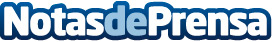 Huesca lucha contra la despoblación apostando por el plan Huesca en Banda AnchaEl proyecto beneficia a particulares y empresas y ya ha facilitado el acceso a la fibra óptica en 51 localidades del entorno rural oscenseDatos de contacto:Toño Liesa Director Comercial SPI Tecnologías639 590 584 Nota de prensa publicada en: https://www.notasdeprensa.es/huesca-lucha-contra-la-despoblacion-apostando Categorias: Nacional Telecomunicaciones Sociedad Aragón Turismo Otras Industrias http://www.notasdeprensa.es